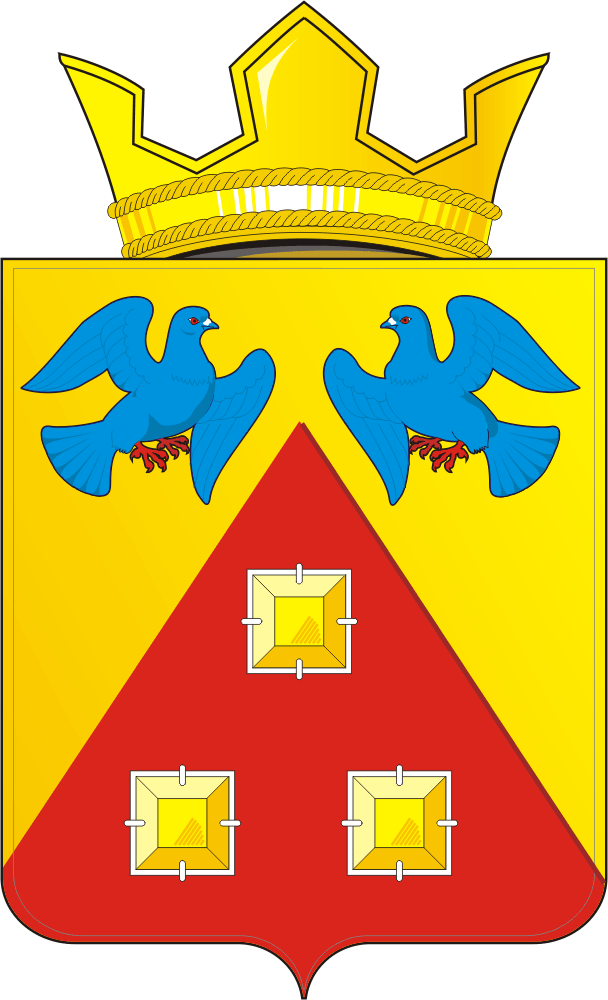 КОНТРОЛЬНО – СЧЕТНЫЙ  ОРГАН «СЧЕТНАЯ ПАЛАТА»МУНИЦИПАЛЬНОГО  ОБРАЗОВАНИЯ САРАКТАШСКИЙ  ПОССОВЕТ  САРАКТАШСКОГО РАЙОНА ОРЕНБУРГСКОЙ ОБЛАСТИ462100, Оренбургская область, п.Саракташ, ул.Свердлова/Депутатская, 5/5, тел. (35333) 6-11-97 E-mail: lan-ksp@mail.ru_____________________________________________            « 16 » декабря  2020 г.                                                                                № 7   ЗАКЛЮЧЕНИЕна проект решения Совета депутатов муниципального образования Саракташский поссовет «О внесении изменений в решение Совета депутатов муниципального образования Саракташский поссовет от 20 декабря 2019 года  №277  «О бюджете муниципального образования  Саракташский поссовет на  2020 год и на плановый период 2021 и 2022 годов»         Заключение контрольно-счетного органа «Счетная палата» муниципального образования Саракташский поссовет (далее – Счетная палата) на проект решения Совета депутатов муниципального образования Саракташский поссовет «О внесении изменений в решение Совета депутатов муниципального образования Саракташский поссовет от 20 декабря 2019 года №277 «О бюджете муниципального образования Саракташский поссовет на 2020 год и на плановый период 2021 и 2022 годов» (далее – Проект решения) подготовлено в соответствии с требованиями Бюджетного кодекса Российской Федерации, Федерального закона от 07.02.2011 № 6-ФЗ «Об общих принципах организации деятельности контрольно-счетных органов субъектов Российской Федерации и муниципальных образований», Положения «О бюджетном процессе в муниципальном образовании Саракташский поссовет», утвержденного решением Совета депутатов муниципального образования Саракташский поссовет от 28.11.2016г. № 95, Положения о контрольно-счетном органе «Счетная палата» муниципального образования Саракташский поссовет Саракташского раона Оренбургской области», утвержденного решением Совета депутатов муниципального образования Саракташский поссовет от 26.11.2015г. №29.        Проект решения представлен на экспертизу в Счетную палату ведущим специалистом-бухгалтером администрации муниципального образования Саракташский поссовет 14.12.2020 года. Общие положения        Настоящим проектом предлагается внести изменения в утвержденные параметры местного бюджета на 2020-2022 годы. Изменения коснутся доходной и расходной части местного бюджета.         Внесение изменений обусловлено необходимостью:– уточнения объемов налоговых и неналоговых доходов местного бюджета в связи с увеличением доходной части бюджета, объемов безвозмездных поступлений в бюджет муниципального образования Саракташский поссовет на 2020-2022 годы;– уточнения расходов местного бюджета на 2020-2022 годы в связи с изменением объемов доходов бюджета Саракташского поссовета на 2020-2022 годы, а также в связи с перераспределением бюджетных ассигнований на 2020-2022 годы между разделами, подразделами, целевыми статьями, группами и подгруппами видов расходов бюджета области;– уточнения источников внутреннего финансирования дефицита местного бюджета на 2020 год и плановый период 2021 и 2022 годов.          Проектом решения предлагается утвердить: доходы бюджета МО Саракташский поссовет в сумме 108 108 326,07 рублей, или увеличить на 2 133 576,07 рублей по сравнению с ранее утвержденными назначениями (105 974 750,00); расходы - в размере 108 596 703,51 рублей, или уменьшить на 2 133 576,07 рублей по сравнению с ранее утвержденными назначениями (106 463 127,44 рублей). Объём дефицита предлагается утвердить в сумме 488 377,44 рублей.  2. Изменение доходной части бюджета муниципального образования Саракташский поссовет       Проектом решения предлагается утвердить доходы муниципального образования Саракташский поссовет на 2020 год в объеме 108 108 326,07 рублей (таблица 1), в том числе по группам:Таблица №1 (руб.)Показатель налоговых и неналоговых доходов  местного бюджета на 2020 год в целом увеличивается на  2 133 552,88 рублей, или на 4,8%  (с 44 177 050,00 рублей до 46 310 602,88 рублей), в том числе за счет увеличения показателей:-  налог на прибыль на 1 517 375,32 рублей;        - налог на совокупный доход на 1 726 466,55 рублей;        - государственная пошлина на 2 376,00 рублей;- задолженность и перерасчеты по отмененным налогам, сборам и иным обязательным платежам на 92,11 рублей;- штрафы на 86 951,90 рублей. за счет уменьшения:- акцизы на 154 136,45 рублей;        - налоги на имущество на 919 008,76 рублей.- доходы от компенсации затрат бюджетов сельских поселений на 126 563,79 рублей.Изменения объемов налоговых и неналоговых доходов предусматриваются исходя из динамики поступлений в текущем году, с учетом темпов роста поступлений, с учетом уточненных показателей социально-экономического развития (фонда начисленной заработной платы всех работников с выплатами социального характера, индекса потребительских цен), сведений отдельных главных администраторов доходов. Безвозмездные поступления на 2020 год в целом увеличиваются на + 23,19 рублей и составят 61 797 723,19 рублей за счет увеличения «Прочих безвозмездных поступлений».       «Дотации бюджетам бюджетной системы Российской Федерации» и         «Субсидии бюджетам бюджетной системы Российской Федерации (межбюджетные субсидии)» сохраняются в прежнем объеме.Доля безвозмездных поступлений в объеме доходов местного бюджета в 2020 году составит 57,2% .Изменение расходной части бюджетамуниципального образования Саракташский поссовет        Согласно представленного проекта расходы местного бюджета на 2020 год относительно показателя, утвержденного Решением о бюджете на 2020–2022 годы, в целом увеличиваются на 2 133 576,07 рублей или на 2% за счет собственных доходов, в результате они составят 108  596 703,51 рублей (таблица 2).                                                                                                                             Таблица 2 (руб.)     Проектом решения увеличиваются бюджетные ассигнования:            - по 0100 «Общегосударственные вопросы» на 287 770,23 рублей  (12 356 183,21 рублей).         Изменение ассигнований в разрезе подразделов произведено следующим образом:        0102 «Функционирование высшего должностного лица субъекта Российской Федерации и муниципального образования» ассигнования увеличены на 643,63 рублей (1 053 977,13 рублей);         0103 «Функционирование законодательных (представительных) органов государственной власти и представительных органов муниципальных образований» расходы уменьшены на 19 890,00 рублей (60 110,00 рублей);  0104 «Функционирование Правительства Российской Федерации, высших исполнительных органов государственной власти субъектов Российской Федерации, местных администраций»  ассигнования увеличены на 277 935,14 рублей (9 491 824,62 рублей);0106 «Обеспечение контрольно-счетного органа» расходы увеличены на 939,26 рублей (496 939,26 рублей);0107 «Обеспечение проведения выборов и референдумов» расходы уменьшены на 7 430,00 рублей (490 367,00 рублей);0113 «Другие общегосударственные вопросы» расходы увеличены на 35 572,20 рублей (662 965,20 рублей);        - по 0400 «Национальная экономика» на 1 762 930,33 рублей  (29 274 082,32 рублей) за счет увеличения расходов по подразделу 0409 «Дорожное хозяйство (дорожные фонды)».        - по разделу 0500 «Жилищно-коммунальное хозяйство» на 136 560,83 рублей (37 156 180,78 рублей).        Изменение ассигнований в разрезе подразделов произведено следующим образом:        0501 «Жилищное хозяйство» ассигнования увеличены на 40 514,64 рублей (23 391 760,22 рублей);        0502 «Коммунальное хозяйство» бюджетные ассигнования увеличены на 11 178,00 рублей (6 909 735,99 рублей);        0503 «Благоустройство» расходы увеличены на 84 868,19 рублей (6 854 684,57 рублей).         - по 1100 «Физическая культура и спорт» на 8 710,43 рублей (461 742,81 рублей) за счет увеличения расходов по подразделу 0101«Физическая культура».      Уменьшение бюджетных ассигнований:         - по 0300 «Национальная безопасность и правоохранительная деятельность» на 62 395,75 рублей (1 209 812,78 рублей) за счет уменьшения расходов по подразделам:        0310 «Обеспечение пожарной безопасности» на 58 447,00 рублей (1 191 261,53 рублей);        0314 «Другие вопросы в области национальной безопасности и правоохранительной деятельности» на 3 948,75 рублей (18 551,25 рублей).Общий объем бюджетных ассигнований на реализацию муниципальных программ на 2020 год проектом решения увеличивается с 103 573 261,86 рублей до 105 661 080,58 рублей, то есть на 2 087 818,72 рублей, или на 2%. Непрограммные расходы в 2020 году в целом предполагается увеличить на 45 757,35 рублей, или на 1,6% (с 2 889 865,58 рублей до 2 935 622,93 рублей), доля непрограммных расходов в общем объеме расходов местного бюджета составит 2,7%.  Размер дефицита бюджета муниципального образования Саракташский поссовет в соответствии с проектом решения составит:– на 2020 год 488 377,44 рублей, или 1,1% объема доходов местного бюджета  без учета объема безвозмездных поступлений;Указанный размер дефицита бюджета соответствуют ограничению, установленному статьей 92.1 Бюджетного кодекса Российской Федерации (15%).Выводы и предложения:                1. Проектом решения предлагается утвердить: доходы местного бюджета в сумме 108 108 326,07 рублей, или уменьшить на  2 133 576,07  рублей по сравнению с ранее утвержденными назначениями (105 974 750,00);         2. Проектом решения предлагается утвердить: расходы - в размере 108 596 703,51 рублей, или увеличить на 2 133 576,07 рублей по сравнению с ранее утвержденными назначениями (106 463 127,44 рублей).         3. Объем дефицита предлагается утвердить в размере – 488 377,44 рублей.  Размер дефицита установлен в соответствии со статьёй 92.1 Бюджетного Кодекса Российской Федерации.          4. Приложения 1,2,3,4,5 изложены в новой редакции.        Счетная палата  муниципального образования Саракташский поссовет предлагает принять на рассмотрение проект решения Совета депутатов муниципального образования Саракташский поссовет от 20 декабря 2019 года №277 «О бюджете муниципального образования Саракташский поссовет на 2020 год и на плановый период 2021 и 2022 годов».      Председатель Счетной палаты        Саракташского поссовета                                                                  Л.А. Никонова  Наименование показателяУтверждено решением о бюджете от 20.12.19г. №277Утверждено решением о бюджете от 26.11.2020г. №10Проект решения о внесении изменений в бюджет МО Саракташский поссовет на 2020 год и плановый период 2021-2022г.Отклонение (+,-)НАЛОГОВЫЕ И НЕНАЛОГОВЫЕ ДОХОДЫ45 012 000,0044 177 050,0046 310 602,88+ 2 133 552,88Налоги на прибыль, доходы22 390 000,0022 390 000,0023 907 375,32+ 1 517 375,32Налоги на товары (работы, услуги), реализуемые на территории Российской Федерации 9 242 000,008 407 050,008 252 913,55- 154 136,45Налоги на совокупный доход1 452 000,001 452 000,003 178 466,55+ 1 726 466,55Налоги на имущество 11 792 000,0011 792 000,0010 872 991,24- 919 008,76Государственная пошлина0,000,002 376,00+ 2 376,00Задолженность и перерасчеты по отмененным налогам, сборам и иным обязательным платежам0,000,0092,11+ 92,11Доходы от компенсации затрат бюджетов сельских поселений136 000,00136 000,009 436,21- 126 563,79Штрафы 0,000,0086 951,90+ 86 951,90БЕЗВОЗМЕЗДНЫЕ ПОСТУПЛЕНИЯ58 727 000,0061 797 700,0061 797 723,19+ 23,19Дотации бюджетам бюджетной системы Российской Федерации 26 466 000,0032 788 600,0032 788 600,000,00Субсидии бюджетам бюджетной системы Российской Федерации32 261 000,0029 009 100,0029 009 100,000,00ПРОЧИЕ БЕЗВОЗМЕЗДНЫЕ ПОСТУПЛЕНИЯ0,000,0023,19+ 23,19ИТОГО ДОХОДОВ:103 739 000,00105 974 750,00108 108 326,07+ 2 133 576,07Наименование показателейРазделУтверждено решением о бюджете от 20.12.2019г. №277Утверждено решением о бюджете от 26.11.2020г.№10Проект решения о внесении изменений в бюджет МО Саракташский поссовет на 2019 год и плановый период 2020-2021г.Отклонение(+,-)Общегосударственные вопросы010012 554 393,0012 068 412,9812 356 183,21+ 287 770,23Национальная безопасность и правоохранительная деятельность03001 522 500,001 272 208,531 209 812,78- 62 395,75Национальная экономика040023 717 203,5027 511 151,9929 274 082,32+ 1 762 930,33Жилищно-коммунальное хозяйство050036 510 303,5037 019 619,9537 156 180,78+ 136 560,83Культура и кинематография080029 234 600,0028 138 701,6128 138 701,610,00Физическая культура и спорт1100200 000,00453 032,38461 742,81+ 8 710,43ИТОГО РАСХОДОВ:103 739 000,00106 463 127,44108 596 703,51+ 2 133 576,07